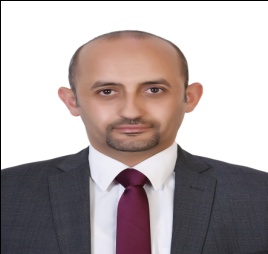 University and Community Service1. Departmental Quality Assurance Committee, 2017- now.2. Departmental Social Committee, 2015- now.3. Member of Scientific Research Committee, 2016- now.4. Strategic Planning, Jerash University, 2015-20174. The 4th Annual Symposium for Information Technology Students in Jordan, Jerash University. 2018